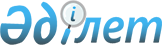 Мұнай шикiзатын тасымалдау жөнiнде
					
			Күшін жойған
			
			
		
					Қазақстан Республикасы Премьер-министрiнiң 1993 жылғы 17 қарашадағы N 520-ө Өкiмi. Күші жойылды - Қазақстан Республикасы Үкіметінің 2008 жылғы 4 мамырдағы N 406 Қаулысымен



      


Күші жойылды - Қазақстан Республикасы Үкіметінің 2008.05.04 


 N 406 


 Қаулысымен.



      Теңiз - Астрахань - Тихорецк - Новороссийск маршруты бойынша мұнай экспорты үшiн тасымал жүйесi құрылысы жөнiндегi Каспий мұнай құбыры Консорциумы туралы келiсiмдi жүзеге асыру мақсатында Қазақстан Республикасының Энергетика және отын ресурстары министрлiгi: 



      "Тенгизшевройл" бiрлескен кәсiпорнымен мұнай шикiзатын тасымалдау жөнiнде Консорциум директорларымен келiсiлген тариф пен негiзгi шарттар негiзiнде келiсiм жасассын; 



      валюталық реттеу, салық салу, жер пайдалану, қаржыландыру, активтер енгiзу, мемлекеттiк басқару органдарымен бiрлесе қимыл жасау мәселелерi бойынша кеңестермен ұсыныстар дайындайтын мүдделi министрлiктер мен ведомстволар өкiлдерiнен жұмыс тобын құрсын. 

      

Премьер-министр


					© 2012. Қазақстан Республикасы Әділет министрлігінің «Қазақстан Республикасының Заңнама және құқықтық ақпарат институты» ШЖҚ РМК
				